Институт за Анатомију “Нико Миљанић” 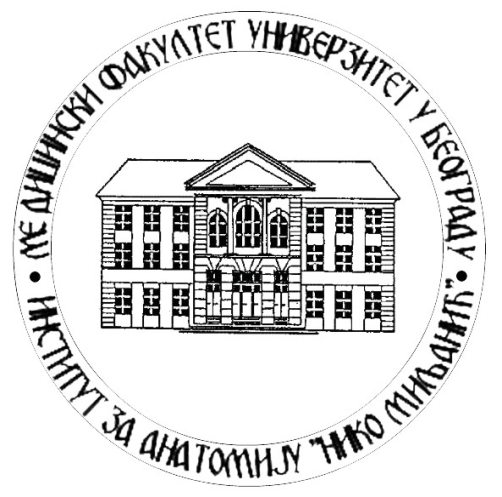 Медицинског факултетаУниверзитета у БеоградуОБАВЕШТЕЊЕОбавештавају се студенти основних акадeмских студија „Сестринство“ да ће се испит из Анатомије одржати у понедељак 19.06.2023. године. Практични испит ће се одржати у 8 часова, а тест ће одмах након практичног дела испита. На испит понети индекс и белу пријаву.Руководиоц наставе из Анатомије на Основним академским студијама „Сестринство“Проф.  др Лазар Стијак, с.рУ Београду                                    13. 06. 2023. године                      